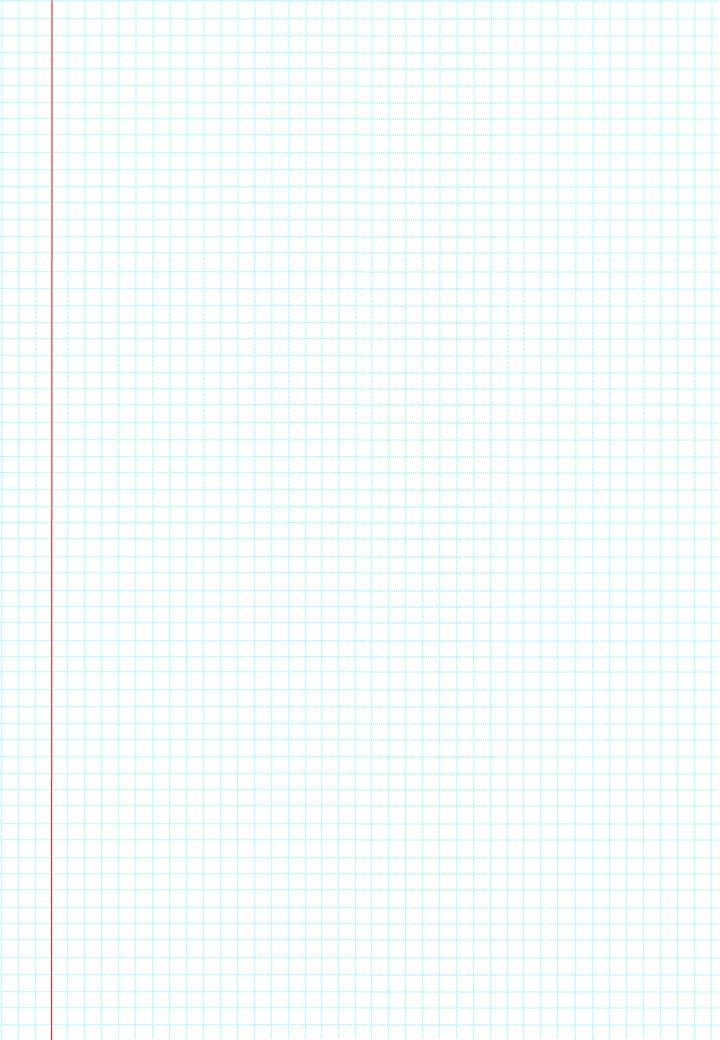 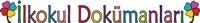 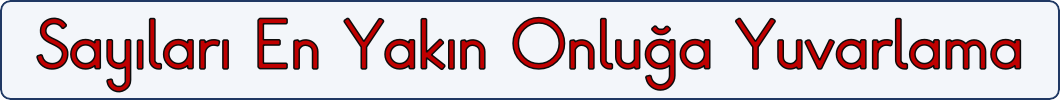 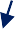 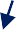 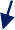 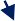 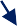 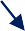 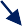 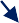 Sayıları en yakın onluğa yuvarlarken birler basamağına bakarız. Birler basamağında 1 – 2 – 3 – 4 rakamları olan sayılar bir önceki onluğa, 5 -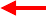 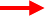 6 – 7 – 8 – 9 rakamları olan sayılar bir sonraki onluğa yuvarlanır.Örnek: Aşağıdaki sayıları en yakın onluğa yuvarlayalım.2021222324252627282930202425302023263020222730202128302930212087902530475063603430566072708109910044405150